Toruń, 25.10.2022 r.INFORMACJA O WYBORZE NAJKORZYSTNIEJSZEJ OFERTYw postępowaniu pn. Usługa szkoleniowa w zakresie kursów „Operator dronów z uprawnieniem VLOS i termowizją” w ramach projektu pn. „Kurs na edukację. Rozwój Kompetencji i Kwalifikacji Zawodowych osób dorosłych z województwa kujawsko-pomorskiego”Toruńska Agencja Rozwoju Regionalnego S.A. informuje, że wprowadzonym postępowaniu wpłynęła jedna oferta, która otrzymała oceny jak niżej: W postępowaniu nie wykluczono żadnego wykonawcy i nie odrzucono żadnej oferty.W postępowaniu jako najkorzystniejszą wybrano ofertę wykonawcy SIMITU sp. z o.o., ul. Niepodległości 57/9, 10-044 Olsztyn.Uzasadnienie wyboru: Wybrana oferta była jedyną ofertą złożoną w postępowaniu, spełniała wszystkie wymagania SWZ i złożona została przez wykonawców niepodlegających wykluczeniu.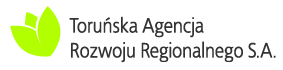 Nr ofertyNazwa i adres WykonawcyPunktacja w kryterium „CENA”Punktacja w kryterium „Doświadczenie Instruktorów”Łączna punktacja1SIMITU sp. z o.o., ul. Niepodległości 57/9, 10-044 Olsztyn60,00 pkt.40 pkt.100,00 pkt.